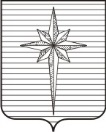 Дума ЗАТО ЗвёздныйРЕШЕНИЕ00.08.2018											 № 000О заслушивании информации о ходе выполнения муниципальной программы «Развитие образования в ЗАТО Звёздный»Заслушав информацию о ходе выполнения муниципальной программы «Развитие образования в ЗАТО Звёздный», представленную заведующим отделом образования и воспитания администрации ЗАТО Звёздный С.Л. Буслаевой,Дума ЗАТО Звёздный РЕШИЛА:1. Информацию принять к сведению.2. Настоящее решение вступает в силу со дня принятия.Глава ЗАТО Звёздный – председатель Думы ЗАТО Звёздный				         И.А. Ободова